ПРОЄКТВиконавчий комітет Нетішинської міської радиХмельницької областіР І Ш Е Н Н Я___.06.2023					Нетішин				  № ____/2023Про затвердження витягу з протоколу спостережної ради за виконанням програми «Муніципальне житло Нетішинської міської територіальної громади на 2017-2027 роки» від 30 травня 2023 року № 1 щодо надання позики К.Відповідно до статті 30, пункту 3 частини 4 статті 42 Закону України «Про місцеве самоврядування в Україні», рішення двадцять третьої сесії Нетішинської міської ради VII скликання від 14 лютого 2017 року № 23/1202 «Про програму «Муніципальне житло Нетішинської міської територіальної громади на 2017-2027 роки», зі змінами, підпунктів 2.2.1., 2.6 пункту 2 додатку 2 до Положення про здійснення будівництва/придбання муніципального житла за рахунок коштів бюджету Нетішинської міської територіальної громади, коштів громадян, що потребують поліпшення житлових умов та інших незаборонених законодавством джерел фінансування, затвердженого рішенням сорок сьомої сесії Нетішинської міської ради VII скликання від 23 листопада 2018 року             № 47/3278 (у редакції рішення шістдесят дев’ятої сесії Нетішинської міської ради VII скликання від 28 лютого 2020 року № 69/4450), зі змінами, та враховуючи рекомендації спостережної ради за виконанням програми «Муніципальне житло Нетішинської міської територіальної громади на 2017-2027 роки» від                  30 травня 2023 року, виконавчий комітет Нетішинської міської радиВИРІШИВ:1. Затвердити витяг з протоколу спостережної ради за виконанням програми «Муніципальне житло Нетішинської міської територіальної громади на 2017-2027 роки» від 30 травня 2023 року № 1, згідно з додатком.2. Надати К. безвідсоткову цільову позику фіксованою сумою … гривень терміном на 5 років на придбання двокімнатної квартири, загальною площею      … кв.м, житловою площею … кв.м, що знаходиться за адресою: м. Нетішин, …, 2з щомісячними обов’язковими платежами на весь термін погашення позики, затверджених згідно з додатком до протоколу спостережної ради за виконанням програми «Муніципальне житло Нетішинської міської територіальної громади на 2017-2027 роки» від 30 травня 2023 року № 1.3. Фонду комунального майна міста Нетішина протягом 30 календарних днів укласти з К. договір безвідсоткової цільової позики та договір іпотеки на житло, що придбається за рахунок цільової позики.4. Контроль за виконанням цього рішення покласти на першого заступника міського голови Олену Хоменко.Міський голова                                                                    Олександр СУПРУНЮК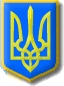 